 BRENTWOOD POLICE DEPARTMENT 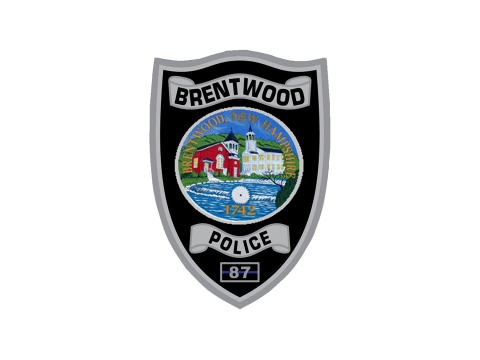 1 Dalton Road Brentwood    603-642-8817Fax 603-642-3165Chief Ellen Arcieri  APPLICATION  This application must be typewritten or neatly printed. Applications not properly completed will not be accepted.   Any questions, which cannot be answered in the space available, may be answered on the back of the page or a separate piece of paper. Forward your completed application to: Chief Ellen ArcieriBrentwood Police Department1 Dalton RoadBrentwood NHANY FALSE STATEMENTS MADE IN THIS APPLICATION MAY BE CAUSE FOR REJECTION OF THE APPLICANT. All applications will be kept on file from the date received and will be considered for future positions. Name of Applicant: _____________________________________________________ Position Applied For: ____________________________________________________ Date of Application: _____________________________________________________ TOWN OF BRENTWOOD, NEW HAMPSHIRE BRENTWOOD POLICE DEPARTMENT EMPLOYMENT APPLICATION Name in full:  	 	 	 	 	 	 	 	 	 	 	 	  	 	 	(Last) 	 	 	(First)  	 	 	(Middle) Have you ever used another name: 	 	 If yes, reason:  	 	 	 	 	  Nickname, if any: 	 	 	 	 	 	 	 	 	 	 	 Current residence: 	 	 	 	 	 	 	 	 	 	 	  	 	 	 	(Street) 	 	 	(City) 	 	 	(State/Zip) Telephone :( ____)___________________________                  Place of Birth:  	 	  	 	 	U.S. Citizen (yes or no)? 	 	 	 List every place you have resided in the past five years: List all schools and colleges attended chronologically: 	School/College 	 	 	Location 	 	 	Dates  	Degree/Diploma               ____________________________________________________________________________________________	____________________________________________________________________________________________	  	 	 	 	 	 	 	 	 	 	 	 	 Do you currently hold a license to operate motor vehicles?  	 	 List type(s) of license held: (Operator, Motorcycle, CDL – Class A or Class B) 11: 	List all places of employment during the past ten years:  	EMPLOYER 	 	 	ADDRESS 	 	 	FROM-TO 	 	REASON FOR LEAVING If currently a police officer, are you certified in New Hampshire?  	         If yes, are you employed full or part-time?  	 	 	  Are you certified in any other state?  	 	 If yes, what state(s):  	 	 	 	  	 	 	 	 	 	 	 	Full or part-time? 	 	 	 Have you ever been arrested or convicted of a crime? 	 	List personal skills and level (firearms; typing; radios; etc.):	 	 	 	 	 	 	 	 	 	 	 	 	 	 NOTE:   ANY PERSON HIRED FOR THE POSITION OF POLICE OFFICER OR ANY SWORN POSITION IS HIRED SUBJECT TO CERTIFICATION BY THE NEW HAMPSHIRE POLICE STANDARDS AND TRAINING COUNCIL PURSUANT TO RSA 105. THE BRENTWOOD POLICE DEPARTMENT IS AN EQUAL OPPORTUNITY EMPLOYER _________________________________________Signature of ApplicantBRENTWOOD POLICE DEPARTMENTPERSONAL HISTORY STATEMENT Name __________________________________________________________________  	 	(Last) 	 	 	 	(First) 	 	 	 	(Middle) Address ________________________________________________________________  	                  (Number)     	(Street) 	            	(City/town)   	 	(State)  	 	(Zip) Telephone _____________________________ 	______________________________  	 	(Home) 	 	 	 	 	 	 	(Work) Residences: List all addresses where you have lived during the past ten (10) years, beginning with present address.  List dates by month and year.  Attach extra page if necessary. _____________________________________________________________________ 	(Number) 	   (Street)       	                      	 	(City/town) 	(State) 	(Zip code)         From ___________________________ to _________________________________  	 	 	(Date) 	 	 	 	 	 	(Date) _____________________________________________________________________ 	(Number) 	   (Street) 	 	            	(City/town) 	(State) 	(Zip code)         From ___________________________ to _________________________________  	 	 	(Date) 	 	 	 	 	 	(Date) 	 	 	 _____________________________________________________________________ 	(Number)    	(Street) 	 	             	(City/town) 	(State)  	        (Zip code)         From ___________________________ to _________________________________  	 	 	(Date) 	 	 	 	 	 	(Date) _____________________________________________________________________ 	(Number)     	(Street) 	 	            	(City/town) 	(State) 	(Zip code)         From ___________________________ to _________________________________  	 	 	(Date) 	 	 	 	 	 	(Date) Experience & Employment: Beginning with your present or most recent job, list all employment held for the past ten (10) years, including part-time, temporary, or seasonal employment.  Include all periods of unemployment.  Attach extra pages if necessary.  Employer _____________________________________________________________      Employer address_______________________________________________________  	 	 	(Number)    	(Street) 	 	(City/town) 	(State) 	(Zip code)        Employer telephone # ____________________ Job Title ______________________      Supervisor ______________________________Title __________________________      Name of Co-worker ____________________________________________________      Date Started ___________________________ Date Left ______________________ Reason for leaving this position: __________________________________________ ____________________________________________________________________ Employer _____________________________________________________________      Employer address_______________________________________________________  	 	 	(Number)    	(Street) 	 	(City/town) 	(State) 	(Zip code)        Employer telephone # ____________________ Job Title ______________________      Supervisor ______________________________Title __________________________      Name of Co-worker ____________________________________________________      Date Started ___________________________ Date Left ______________________      Reason for leaving this position ___________________________________________      _____________________________________________________________________ Employer _____________________________________________________________      Employer address_______________________________________________________  	 	 	(Number)    	(Street) 	 	(City/town) 	(State) 	(Zip code)        Employer telephone # ____________________ Job Title ______________________      Supervisor ______________________________Title __________________________      Name of Co-worker ____________________________________________________      Date Started ___________________________ Date Left ______________________      Reason for leaving this position ___________________________________________ Employer _____________________________________________________________      Employer address_______________________________________________________  	 	 	(Number)   	(Street) 	 	(City/town) 	(State) 	(Zip code)        Employer telephone # ____________________ Job Title ______________________      Supervisor ______________________________Title __________________________      Name of Co-worker ____________________________________________________      Date Started ___________________________ Date Left ______________________      Reason for leaving this position ___________________________________________      _____________________________________________________________________ Employer _____________________________________________________________      Employer address_______________________________________________________  	 	 	(Number)    	(Street) 	 	(City/town) 	(State) 	(Zip code)        Employer telephone # ____________________ Job Title ______________________      Supervisor ______________________________Title __________________________      Name of Co-worker ____________________________________________________      Date Started ___________________________ Date Left ______________________      Reason for leaving this position ___________________________________________ Employer _____________________________________________________________      Employer address_______________________________________________________  	 	 	(Number)    	(Street) 	 	(City/town) 	(State) 	(Zip code)        Employer telephone # ____________________ Job Title ______________________      Supervisor ______________________________Title __________________________      Name of Co-worker ____________________________________________________      Date Started ___________________________ Date Left ______________________      Reason for leaving this position ___________________________________________Education: High School _____________________________________________________________ Address ________________________________________________________________  	                   (Number)     (Street) 	 	 	(City/town) 	(State) 	(Zip) From ________ to ________Graduated   Yes [  ]   No [  ]             GED Yes [  ]    No [  ]    	(Year) 	 	(Year) College/University ___________________________________ from ______ to ______  	 	 	 	 	 	 	 	 	        (Year) 	 (Year) Town & State _________________________________ Degree Received  Yes [  ] No [  ]  Units Completed ____________________________Major/Minor __________________ College/University ___________________________________ from ______ to ______  	 	 	 	 	 	 	 	 	        (Year) 	 (Year) Town & State _________________________________ Degree Received  Yes [  ] No [  ]  Units Completed ____________________________Major/Minor __________________ College/University ___________________________________ from ______ to ______  	 	 	 	 	 	 	 	 	        (Year) 	 (Year) Town & State _______________________________ Degree Received  Yes [  ] No [  ]  Units Completed ____________________________Major/Minor __________________ List all other schools attended with dates of attendance (trade, vocational, business, etc.) ___________________________________________________________________________________________________________________________________________________________________________________ __________________________________________________________________________________________________________________________________________________________________________________Special Qualifications and Skills List any special licenses you hold (pilot, scuba, etc.).  List any special skills or qualifications you may have. ___________________________________________________________________________________________________________________________________________________________________________________ ____________________________________________________________________________________________________________________________________________________________________________________________________________________________________________________________________________________________________________________________________________________________________Legal: Have you ever been convicted, arrested, detained by police, or summonsed into court? Yes [  ]   No [  ]   If yes, complete the following: Police Agency ___________________________________________________________  	 	 	(City) 	 	 	 	 	 	(State) Crime(s) Charged _________________________________________________________ Disposition(s) ____________________________________________________________ Police Agency ___________________________________________________________  	 	 	(City) 	 	 	 	 	 	(State) Crime(s) Charged _________________________________________________________ Disposition(s) ____________________________________________________________ References: Name _______________________________________Telephone # _________________ Address ________________________________________________________________  	 	(Number)  	(Street) 	 	 	(City/town) 	(State) 	 	(Zip) Years known ________________ Name _______________________________________Telephone # _________________ Address ________________________________________________________________  	 	(Number)  	(Street) 	 	 	(City/town) 	(State) 	 	(Zip) Years known ________________ Name _______________________________________Telephone # _________________ Address ________________________________________________________________  	 	(Number)  	(Street) 	 	 	(City/town) 	(State) 	 	(Zip) Years known ________________ When would you be available for employment? ___________________________________________________ How did you learn about the position for which you are applying? ___________________________________________________ The Town of Brentwood Supports the Americans with Disabilities Act.  Are you able to perform specificjob functions, with or without reasonable accommodations, of the job for which you are applying? (yes or no)  ____  I hereby certify that there are no willful misrepresentations, omissions, or falsifications in the foregoing statements and answers to questions.  I am fully aware that any such misrepresentations, omissions, or falsifications will be grounds for immediate rejection or termination of employment. Signature of Applicant _______________________________ Date _________________  